Enrolment and Orientation PolicyMandatory – Quality Area 6PurposeThis policy outlines:the criteria for enrolment at All Saints Pre School Yarra Junction Incthe process to be followed when enrolling a child at All Saints Pre School Yarra Junction Incthe basis on which places within the programs will be allocatedprocedures for the orientation of new families and children into All Saints Pre School Yarra Junction Incprocesses to ensure compliance with legislative and DET funding requirements in relation to the enrolment of children in early childhood education and care services.Policy statementValuesAll Saints Pre School Yarra Junction Inc is committed to:equal access for all eligible childrenmeeting the needs of the local communitysupporting families to meet the requirements for enrolment through the provision of informationmaintaining confidentiality in relation to all information provided for enrolmentensuring all families are welcomed and receive an effective orientation into the service.ScopeThis policy applies to the Approved Provider, Nominated Supervisor, early childhood teachers, educators, staff and parents/guardians who wish to enrol or have already enrolled their child at All Saints Pre School Yarra Junction Inc.Background and legislationBackgroundThe Education and Care Services National Regulations 2011 require approved services to have a policy and procedures in place in relation to enrolment and orientation (Regulation 168(2)(k)).It is intended that all eligible children (refer to Definitions) will have access to one year of kindergarten before commencing school. However, a shortage of places in some areas can limit choices for parents/guardians. Where demand is higher than availability, a priority system for access must be determined by the Approved Provider in order to allocate the available places. The criteria used to determine the allocation of places will vary from service to service, but is generally based on a service’s philosophy, values and beliefs, and the provisions of the Equal Opportunity Act 2012. The Victorian Government requires funded organisations to ensure that their policies and procedures promote equal opportunity for all children. Criteria for access and inclusion are outlined in The Kindergarten Guide (refer to Sources). Services participating in central enrolment schemes are required to comply with the enrolment procedures of that scheme.Childcare services providing approved care (refer to Definitions) must abide by the Family Assistance Legislation Amendment (Child Care Rebate) Act 2011 (refer to Legislation and standards) and the Commonwealth Government’s Priority for allocating places in child care services (refer to Sources).Immunisations are an effective means of reducing the risk of vaccine preventable diseases. Early childhood education and care services which are regulated under the Education and Care Services National Law Act 2010 have legislative responsibilities under the Public Health and Wellbeing Act 2008 to only offer a confirmed place in their programs to children with acceptable immunisation documentation (refer to Definitions).Legislation and standardsRelevant legislation and standards include but are not limited to:A New Tax System (Family Assistance) Act 1999Charter of Human Rights and Responsibilities Act 2006 (Vic)Children, Youth and Families Act 2005 (Vic)Child Wellbeing and Safety Act 2005 (Vic)Disability Discrimination Act 1992 (Cth)Education and Care Services National Law Act 2010Education and Care Services National Regulations 2011: Regulations 160, 161, 162, 168, 177, 183Equal Opportunity Act 2010 (Vic)Family Assistance Legislation Amendment (Child Care Rebate) Act 2011National Quality Standard, Quality Area 6: Collaborative Partnerships with Families and CommunitiesStandard 6.1: Respectful and supportive relationships with families are developed and maintainedElement 6.1.1: There is an effective enrolment and orientation process for familiesPublic Health and Wellbeing Act 2008 (Vic)Public Health and Wellbeing Amendment (No Jab, No Play) Regulations 2015 (Vic)Sex Discrimination Act 1984 (Cth)DefinitionsThe terms defined in this section relate specifically to this policy. For commonly used terms e.g. Approved Provider, Nominated Supervisor, Regulatory Authority etc. refer to the General Definitions section of this manual.Acceptable immunisation documentation: documentation as defined by the Immunisation Enrolment Toolkit for early childhood education and care services as acceptable evidence that a child is fully vaccinated for their age, or is on a recognised catch-up schedule if their child has fallen behind their vaccinations; or has a medical reason not to be vaccinated; or has been assessed as being eligible for a 16 week grace period.Approved care: Care given by a service provider that has been approved by the Family Assistance Office to receive Child Care Benefit payments on behalf of eligible families. Most long day care, family day care, before-and-after school care, vacation care, some occasional care and some in-home care childcare services are approved providers. Details are available at:
www.familyassist.gov.au/payments/family-assistance-payments/child-care-benefit/ Authorised nominee: (In relation to this policy) is a person who has been given written authority by the parents/guardians of a child to collect that child from the education and care service. These details will be on the child’s enrolment form.Child Care Benefit (CCB): A Commonwealth Government payment to help families who use either approved or registered childcare services. All eligible families can receive some Child Care Benefit. Details are available at: 
www.familyassist.gov.au/payments/family-assistance-payments/child-care-benefit/ Children with additional needs: Children whose development or physical condition requires specialist support or children who may need additional support due to language, cultural or economic circumstances (refer to Inclusion and Equity Policy).Deferral: When a child does not attend in the year when they are eligible for a funded kindergarten place, or is officially withdrawn from a service prior to the April data collection. DET considers that this child has not accessed a year of funded kindergarten and is therefore eligible for DET funding in the following year.Eligible child: A child attending an early childhood education and care service as described in the Immunisation enrolment toolkit for early childhood education and care services or a child in a kindergarten program who meets the requirements of both The Kindergarten Guide and the Immunisation enrolment toolkit for early childhood education and care services.Enrolment application fee: A payment to cover administrative costs associated with the processing of a child’s enrolment application for a place in a program at the service.Enrolment application form: A form to apply for a place at the service.Enrolment form: A form that collects contact details, and personal and medical information from parents/guardians about their child. The information on this form is placed on the child’s enrolment record (see below) and is kept confidential by the service.Enrolment record: The collection of documents which contains information on each child as required under the National Regulations (Regulations 160, 161, 162) including the enrolment form; details of any court orders; and immunisation documentation as specified in the Immunisation Enrolment Toolkit  for early childhood education and care services. This information is kept confidential by the service.Fee: A charge for a place within a program at the service.Sources and related policiesSourcesAustralian Childhood Immunisation Register: www.humanservices.gov.au/customer/services/medicare/australian-childhood-immunisation-registerChild Care Benefit (Eligibility of Child Care Services for Approval and Continued Approval) Determination 2000: www.legislation.gov.au/Series/F2006B01541Guide to the Education and Care Services National Law and the Education and Care Services National Regulations 2011: www.acecqa.gov.au/Guide to the National Quality Standard: www.acecqa.gov.au/Priority for allocating places in child care services: http://education.gov.au/priority-allocating-placesThe Kindergarten Guide (Department of Education and Training):
www.education.vic.gov.au/childhood/providers/funding/Pages/kinderfundingcriteria.aspxImmunisation enrolment toolkit for early childhood education and care services 2015: www2.health.vic.gov.au/about/publications/policiesandguidelines/immunisation-enrolment-toolkitVictorian Department of Health: www.health.vic.gov.au/immunisationService policiesAcceptance and Refusal of Authorisations PolicyComplaints and Grievances PolicyDealing with Infectious Disease PolicyFees PolicyInclusion and Equity PolicyPrivacy and Confidentiality PolicyProceduresThe Approved Provider is responsible for:determining the criteria for priority of access to programs at All Saints Pre School Yarra Junction Inc, based on funding requirements and the service’s philosophy (refer also to Attachment 1 – Eligibility and priority of access criteria)considering any barriers to access that may exist, developing procedures that ensure all eligible families are aware of, and are able to access, an early childhood programcomplying with the Inclusion and Equity Policyappointing a person to be responsible for the enrolment process and the day-to-day implementation of this policy (refer also to Attachment 2 – General enrolment procedures and Attachment 3 – Sample enrolment application form)providing opportunities (in consultation with the Nominated Supervisor and educators) for interested families to attend the service during operational hours to observe the program and become familiar with the service prior to their child commencing in the programproviding parents/guardians with information about the requirements of the law for enrolment, locating and accessing immunisation services and obtaining acceptable immunisation documentation required for enrolmentensuring parents/guardians are only offered a tentative place until the child’s immunisation documentation is assessed as being acceptableassessing the child’s immunisation documentation prior to enrolment to determine if the child’s vaccination status complies with requirements or whether the child is eligible for the 16 week grace periodensuring that only children who have acceptable immunisation documentation have a confirmed place in the programadvising parents/guardians who do not have acceptable immunisation documentation that their children are not able to attend the service and referring them to immunisation services (see Attachment 4 – Letter for parents/guardians without acceptable immunisation documentation)taking reasonable steps to obtain acceptable immunisation documentation from a parent/guardian of a child enrolled under a grace period within the 16 weeks from when the child begins attending (Note: the child can continue to attend the service if acceptable immunisation documentation is not obtained).ensuring that the enrolment form (refer to Definitions) complies with the requirements of Regulations 160, 161, 162 and that it effectively meets the management requirements of the serviceensuring that enrolment records (refer to Definitions) are stored in a safe and secure place, and kept for three years after the last date on which the child was educated and cared for by the service (Regulation 183)ensuring that the orientation program and plans meet the individual needs of children and families, and comply with DET funding criteriareviewing the orientation processes for new families and children to ensure the objectives of this policy are metensuring that parents/guardians of a child attending the service can enter the service premises at any time that the child is being educated and cared for, except where this may pose a risk to the safety of children or staff, or conflict with any duty of the Approved Provider, Nominated Supervisor or educators under the Law (Regulation 157).The Nominated Supervisor and early childhood teachers are responsible for:reviewing enrolment applications to identify children with additional needs (refer to Definitions and the Inclusion and Equity Policy)responding to parent/guardian enquiries regarding their child’s readiness for the program that they are considering enrolling their child indiscussing the individual child’s needs with parents/guardians and developing an orientation program to assist them to settle into the programencouraging parents/guardians to:stay with their child as long as required during the settling in periodmake contact with educators and carers at the service, when requiredassisting parents/guardians to develop and maintain a routine for saying goodbye to their childsharing information with parents/guardians regarding their child’s progress with regard to settling in to the servicediscussing support services for children with parents/guardians, where required.All educators are responsible for:responding to enrolment enquiries on a day-to-day basis and referring people to the person responsible for the enrolment process, as requiredproviding parents/guardians with information about the requirements of the law for enrolment, locating and accessing immunisation services and obtaining acceptable immunisation documentation required for enrolmentdeveloping strategies to assist new families to:feel welcomed into the servicebecome familiar with service policies and proceduresshare information about their family beliefs, values and cultureshare their understanding of their child’s strengths, interests, abilities and needsdiscuss the values and expectations they hold in relation to their child’s learningproviding comfort and reassurance to children who are showing signs of distress when separating from family memberscomplying with the service’s Privacy and Confidentiality Policy in relation to the collection and management of a child’s enrolment information.Parents/guardians are responsible for:reading and complying with this Enrolment and Orientation Policycompleting the enrolment application form and the enrolment form prior to their child’s commencement at the service and providing acceptable immunisation documentation of their child’s immunisation statuswhere a child is on an immunisation catch-up schedule, ensuring that the child’s immunisations are updated in line with the schedule and providing acceptable immunisation documentation to the serviceensuring that all other required information is provided to the serviceupdating information by notifying the service of any changes as they occur.Volunteers and students, while at the service, are responsible for following this policy and its proceduresEvaluationIn order to assess whether the values and purposes of the policy have been achieved, the Approved Provider will:regularly seek feedback from everyone affected by the policy regarding its effectivenessmonitor the implementation, compliance, complaints and incidents in relation to this policykeep the policy up to date with current legislation, research, policy and best practicerevise the policy and procedures as part of the service’s policy review cycle, or as requirednotify parents/guardians at least 14 days before making any changes to this policy or its procedures.AttachmentsAttachment 1: Eligibility and priority of access criteriaAttachment 2: General enrolment proceduresAttachment 3: Enrolment Application FormAttachment 4: Letter for parents/guardians without acceptable immunisation documentationAuthorisationThis policy was adopted by the Approved Provider of All Saints Pre School Yarra Junction Inc on 31/08/2017.Review date: 30/11/2018Attachment 1Eligibility and priority of access criteriaEligibility and priority of access criteria for the funded kindergarten programThe following children are eligible for attendance in the funded kindergarten program:children who have been granted approval to receive funding for a second year of kindergarten in accordance with The Kindergarten Guide available at:
www.education.vic.gov.au/childhood/providers/funding/Pages/kinderfundingcriteria.aspxchildren who were eligible to attend in the previous year, but:deferredwithdrew from the service prior to the April data collectionchildren who turn four years of age by 30 April in the year they will attend kindergartenchildren turning six years of age at kindergarten who have been granted an exemption from school-entry age requirements by the regional office of DET (refer to The Kindergarten Guide, available at: http://www.education.vic.gov.au/childhood/providers/funding/Pages/default.aspxchildren who are younger than the eligible age, but whose parents/guardians have submitted an early age entry request for their child to attend school the following year. This written request is to be directed to the regional office of DET, or the non-government school the child will be attending. A copy of the approval must be attached to the kindergarten application. Parents/guardians should note that very few requests are approved by DET. If the child attends kindergarten early, but does not proceed to school in the following year, they will be unable to access a second year of kindergarten unless they are deemed eligible by DET for having recognised developmental needsthree-year-old Aboriginal and Torres Strait Islander children, and children known to Child Protection may be eligible for the Early Start Kindergarten program. This scheme provides funding to enable children to attend a kindergarten program that is planned and delivered by an early childhood teacher for a specific number of hours. Details are available at:
www.education.vic.gov.au/about/programs/learningdev/pages/earlystartkinder.aspxWhen demand exceeds availability, the Approved Provider will refer to the service’s values, philosophy and Inclusion and Equity Policy to determine the priority of access. This will include:children who have received funding for a second year of kindergartenchildren who were eligible to attend in the previous year but deferred or withdrew from the service prior to the April data collection.priority of access criteria as outlined in The Kindergarten Guide available at:
www.education.vic.gov.au/childhood/providers/funding/Pages/kinderfundingcriteria.aspxOther considerations may include date of application, siblings already enrolled at the service, attendance in the three-year-old program and local community zoning.If participating in a central enrolment scheme, the priority of access for that scheme will be implemented. Childcare services providing approved care (refer to Definitions) must abide by the Family Assistance Legislation Amendment (Child Care Rebate) Act 2011 (refer to Legislation and standards) and the Commonwealth Government’s Priority for allocating places in child care services (refer to Sources).Eligibility and access criteria for the three-year-old kindergarten programChildren who turn 3yo between 1st January -30th April are eligible to attend the 3yo program but are not allowed to start until they have turned 3 years of age. This is a legal requirement of our licence with the DET. Payment of term 1 fees will hold the place in the program for the child. If a child enrolling turns 3 years old after the 30th April special consideration may be exercised. If a place becomes available priority is given to children who turn 3 years old before the 30th of April. All other circumstances are at the discretion of the educational leader and committee.The Approved Provider must determine eligibility and access criteria applicable to the service. Considerations may include:children recommended by an educator for an additional year in the three-year-old programdate of application – for example, families can enrol for the program when their child has turned two, or applications for the three-year-old program can open at the start of Term 1 in the year prior to commencementsiblings attending the serviceplaces allocated by the service for transient families e.g. RAAF, seasonal workers and tourism workerslocal community zoning.Allocation within groupsWhere the service provides more than one funded kindergarten program or three-year-old program, places within the programs will be allocated to groups by the service in line with the eligibility and priority of access criteria.Considerations may include:Needs of individual childrenNeeds of the groupParental wishes.Attachment 2General enrolment proceduresApplication for a placeEnrolment applications will be accepted any time after the child has turned 1 years of age.Enrolment application forms are available from the service and are provided to the parents/guardians together with information about the requirements of the law for enrolment, locating and accessing immunisation services, obtaining acceptable immunisation documentation and a copy of the Enrolment and Orientation Policy.All Saints Pre School Yarra Junction Inc will determine the date(s) by which applications must be received for offer of places in the three-year-old and the funded kindergarten program.A separate application form must be completed for each child.To facilitate the inclusion of all children into the program, the enrolment application form should clearly identify any additional or specific needs of the child (refer to Inclusion and Equity Policy).Parents/guardians of children applying for a second year of funded kindergarten or currently attending a three-year-old program must also submit an enrolment application form for the following year.A copy of the child’s birth certificate and proof of address must be submitted with the enrolment records.All enrolment application forms must be accompanied by an enrolment application fee in line with All Saints Pre School Yarra Junction Inc’s Fees Policy of $15. This fee is to cover administrative costs associated with the processing of a child’s enrolment application and is not refundable.Completed enrolment application forms are to be forwarded to the person responsible for the enrolment process at the service, at 2438 Warburton Hwy.Access to completed enrolment application forms will be restricted to the person responsible for the enrolment process, the Approved Provider, Nominated Supervisor and educators at the service, unless otherwise specified by the Approved Provider.Applications will be entered on the waiting list using the eligibility and priority of access criteria.Applications received after the above dates set by  will be considered if there are available places, and after all other applicants have been offered a place, in line with the eligibility and priority of access criteria of .Offer of places Tentative places will be offered in writing to applicants in accordance with the eligibility and priority of access criteria of the service making clear that confirmation of places is not final until immunisation documentation has been received, assessed and found acceptable.All Saints Pre School Yarra Junction Inc requires parents/guardians who have been offered a tentative place to provide acceptable immunisation documentation for assessment two months prior to the child first attending the service in order that a confirmed place can be offered.The documentation is assessed as outlined in the Immunisation enrolment toolkit for early childhood education and care services by the person responsible for the enrolment process on behalf of the Approved Provider. The Key Dates work form in the Immunisation enrolment toolkit for early childhood education and care services is used to determine the date at which immunisations must be up to date. The toolkit also provides guidance on assessing immunisation documentation to determine if a child is up to date or qualifies for an exemption. The following documents and resources can be accessed from https://www2.health.vic.gov.au:The Immunisation enrolment toolkit for early childhood education and care services (search ‘Immunisation enrolment toolkit’)The Key Dates work form (search ‘Key Dates work form’)Hard copies of the immunisation resources (search ‘immunisation resources order form’)The acceptable outcomes of the assessment for offering a confirmed place are:That the next due vaccine for the child on the ACIR Immunisation History Statement or the Immunisation Status certificate is within the acceptable timeframe for an enrolment, or;That the child is on a recognised catch-up schedule if they have fallen behind with their vaccinations, or;That the child has a medical reason not to be vaccinated, or,That the child has been assessed by All Saints Pre School Yarra Junction Inc as being eligible for a 16 week grace periodThe person responsible for the enrolment process advises the parent/guardian in writing whether a confirmed place is offered and the enrolment can proceed. Parents/guardians who do not have acceptable immunisation documentation cannot be offered a place and are referred to Australian Childhood Immunisation Register or to an immunisation provider (refer to Appendix 4 – Letter for parents/guardians who do not have acceptable immunisation documentation).Offer of places in the three-year-old program/s and the funded kindergarten program will be made at the same time.Parents/guardians who do not wish to accept the offer of a tentative or confirmed place, or intend to withdraw their enrolment, are requested to notify the Approved Provider, or the person responsible for managing the enrolment process at the service, in writing as soon as possible.A fee of $110 must be paid in accordance with the All Saints Pre School Yarra Junction Inc’s Fees Policy by the Annual General Meeting by Direct Deposit to hold the place for the following year. This fee will be the refundable maintenance levy fee (refundable upon meeting conditions listed in the information handbook).An enrolment form and other relevant information will be provided by All Saints Pre School Yarra Junction Inc to the parent/guardian after a confirmed place has been accepted and the fee has been paid.Note: Places will not be allocated to children until any outstanding fees owed to the service by the family is paid, or a payment plan is agreed to between the family and the service (refer to Fees Policy).Timeline of Enrolment ProcessStep 1.Application forms will be accepted anytime after the birth of the child. A $15 fee is required upon submission of the enrolment application form and a copy of the enrolled child’s birth certificate. 
Note: The $15 fee is refundable to local families who relocate more than 20km from Yarra Junction.Step 2.Once the Application form has been processed a text will be sent out to confirm your child is listed at our preschool.Step 3.A letter of placement will be sent out at the end of August of the year prior to commencement of the program. This letter will offer your child a place in our program and have detailed information about the program. You will be required to send a confirmation slip with an enrolment payment to accept the place in the program (following immunisation status to be confirmed). Second round offers will be sent out a month before the Annual General Meeting.Step 4. All Saints Pre School will have an Annual General Meeting which families who are attending the subsequent year must attend. At the AGM new families will be able to collect the information booklet and choose allocation of group preferences (if applicable). The fees for term 1 and the maintenance levy must be paid at or prior to the AGM to allow the centre to plan for the subsequent year. Step 5.Parents/guardians offered tentative places will be asked to provide immunisation documentation to All Saints Pre-School Yarra Junction Inc by 1 December, of the previous year attending, which shows that their child's immunisations are up to date for their age or that an exemption applies.Confirmation of places will be finalised after the documentation has been assessed that the child is up to date or that the child is on a recognised catch-up schedule if they have fallen behind with their vaccinations, or that the child has a medical reason not to be vaccinated or that the child has been assessed as being eligible for a 16 week grace period.Step 6.In January of the year of the program, over the school holidays, an enrolment pack will be sent to each family. This pack will include an orientation interview time, a blue enrolment form and various other forms for your family to fill in and complete before the start of the program.Note: Please information us if you will be away over this holiday period.Step 7. An orientation interview will be conducted in the first days of term 1. Staff will be able to meet and play with your child, collect all completed enrolment forms, discuss centre policy and be available to answer any questions you may have.This is an extract from the All Saints Pre School’s Enrolment and Orientation Policy.
If you require a copy of the full policy please contact Administration on Ph: 5967 1117 or
Email: mailto:admin.all.saints.kin@kindergarten.vic.gov.auAttachment 3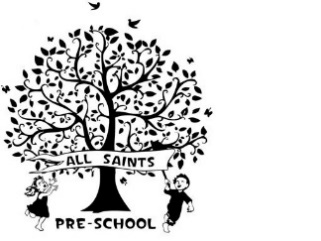 All Saints Pre School Yarra Junction Inc
REG. No: - A0030063MEnrolment Application Form
Thank you for your enquiry into All Saints Pre School.Following is our preschool application form, please read, complete and return the form with a $15 application and a copy of your child’s birth certificate. Please submit one form per child. If you are enrolling more than one child in the same year, only one application fee is required. Refund of the application fee is only available if you move 20km away from the centre and would like to withdraw your child.NOTE: The application fee covers administrations fees processing your application.Kindergarten ProgramPlease select all the kindergarten groups you wish to attend.
If you are enrolling for the 3yo program it is advisable that you enrol in the 4yo program for the following year.	3yo Pre Kindergarten Program*Which year will your child be attending 3yo Pre Kindergarten Program?		4yo Kindergarten Program**Which year will your child be attending 4yo Kindergarten Program?	Below is guide to help you determine when your child is eligible for preschool. It is not uncommon for a family to be unsure if their child is ready for preschool. Families will need to take into account their child’s readiness for preschool as well as being eligible by age. If you are concerned we recommend that you discuss your child’s development and readiness with our preschool teaching staff or your Maternal and Child Health Nurse. You may choose to wait or defer a year before your child starts preschool.* Children who turn 3yo between 1st January -30th April are eligible to attend the 3yo program but are not allowed to start until they have turned 3 years of age. This is a legal requirement of our licence with the DET. Payment of term 1 fees will hold the place in the program for the child. If a child enrolling turns 3 years old after the 30th April special consideration may be exercised. If a place becomes available priority is given to children who turn 3 years old before the 30th of April. All other circumstances are at the discretion of the educational leader and committee.**Children turning 4 years of between 1 January and 30 April are eligible to attend even if they haven’t turned 4 years of age at the beginning of the year. They may be significantly younger than other enrolled children and this is where deferral may be of use.Detail of your childFirst Name:	Surname:	Sex:	 Male		 Female	Date of birth: ____ / ____ / ____Parent/Carer Details
Name of parent/guardian:	Postal Address:	Residential Address (if different from postal address):		Phone (H):	Phone (W):	Email: 	Mobile: 	Helpful InformationAll Saints Pre School is a Victorian Department of Education and Training licensed service that runs an approved and funded program. The Victorian Government offers fee subsidies in the 15hr Kindergarten program. You may be eligible for these subsidies if you are a health care or pensioner concession card holders, Aboriginal or Torres Strait islander descent, Department of Veterans’ Affairs Gold or White card, special entry visas and parents enrolling multiple births (triplets or more).Will you or your child be eligible for the Kindergarten Fee subsidy?		 YES		 NO	
(Concession card holders are eligible for a fee subsidy in the 4yo program)The 3hr Pre kindergarten program does not receive any government funding assistance and no fee subsidies are available for Pre Kindergarten 3hr program. Full fees will need to be paid by every family attending.Enrolment and immunisationsThe Government’s No Jab No Play laws require all children to be age-appropriately immunised before enrolment can be confirmed. Parents/guardians offered tentative places will be asked to provide immunisation documentation to All Saints Pre-School Yarra Junction Inc by 1 December, of the previous year attending, which shows that their child's immunisations are up to date for their age or that an exemption applies.Confirmation of places is finalised after the documentation has been assessed that the child is up to date or that the child is on a recognised catch-up schedule if they have fallen behind with their vaccinations, or that the child has a medical reason not to be vaccinated or that the child has been assessed as being eligible for a 16 week grace period.Further information on immunisation requirements for enrolment in early childhood services is available on the State Government's Better Health Channel at.www.betterhealth.vic.gov.au/campaigns/no-jab-no-play You are encouraged to discuss your child’s needs with our teaching team. We ask you to provide the following details in order for us to anticipate inclusion services that may be required. Enrolments are not discriminated against under any circumstances.Does your child have a disability or delay? If so, please provide details: 	 Yes  	 No Has your child been identified as of Aboriginal or Torres Strait Islander descent? 	 Yes  	 No Is your child known to Child First or DHHS? 	 Yes  	 No Has your child been diagnosed at risk of anaphylaxis? 	 Yes  	 No Is your child registered with a specific support service/agency? 	 Yes 	 No Name of support service/agency:		Is your child enrolled at another preschool? If so, where?		AuthorisationAs the parent/guardian of the child named above, I am authorised to enrol this child and do so in accordance with the Enrolment and Orientation Policy of All Saints Pre School Yarra Junction Inc, copies of which I am entitled to receive upon request. I also agree to ensure the payment of all fees and charges relating to the enrolment of this child. I understand that all the information on this enrolment application is true correct and will remain confidential in accordance with the Privacy and Confidentiality Policy.Parent/Guardian signature:	Date: ____ / ____ / ____Payment DetailsYou can pay the $15 application fee by the following methods. Once payment is processed and we have a received a copy of your child’s birth certificate you will receive confirmation that your child is enrolled. Incomplete information may result in a delay in the processing. Direct Deposit: Account Name:     All Saints Pre School Fees
Account Number: 1355 05 303
BSB:                       633-000Reference (please use your child’s first initial and surname):	Date of Deposit:	Cheque: Made out to All Saints Pre School Yarra JunctionSent to         All Saints Pre School
                     2438 Warburton Hwy, Yarra Junction 3797Fees box deposit (onsite):Reference (please use your child’s first initial and surname):	Date of Deposit:	Attachment 4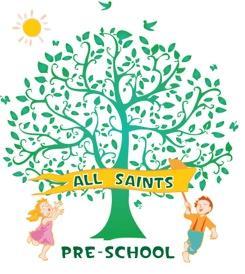 Letter for parents/guardians without acceptable immunisation documentationAll Saints Pre School Yarra Junction Inc 2438 Warburton Hwy
YARRA JUCNTION VIC 37971 December 2016Dear [insert name]Re: Enrolment at All Saints Pre School Yarra Junction Inc for 2017I am contacting you regarding your tentative place for [insert child’s name] at All Saints Pre School Yarra Junction Inc in the [insert 3 year old or 4 year old program] in [insert year].Under the Public Health and Wellbeing Act 2008 early childhood education and care services cannot enrol a child unless the parent/guardian has provided acceptable immunisation documentation.Acceptable immunisation documentation includes evidence that your child:is fully vaccinated for their ageis on a recognised catch-up schedulehas a medical reason not to be vaccinatedhas been assessed by our service as being eligible for a 16 week grace period.As we have not received acceptable immunisation documentation for [insert name of child] by the due date, we are unable to confirm a place at our service for and your child’s name has been removed from our list.Immunisation programs are effective in reducing the risk of vaccine preventable diseases. Immunisation from an early age helps protect your child against serious childhood infections. Further information about immunisations for your child is available from:your doctor[insert details of local government immunisation service]National Immunisation Information Line Tel. 1800 671 811Australian Childhood Immunisation Register Tel 1800 653 809Better Health Channel website: https://www.betterhealth.vic.gov.au/no-jab-no-playShould you wish to re-apply for a place for [insert child’s name], we are happy to accept a new enrolment application accompanied by acceptable immunisation documentation. The new application would be considered in line with All Saints Pre School Yarra Junction Inc’s Enrolment and Orientation policy.Yours sincerelyRhonda SchembriAdministrationAll Saints Pre School Yarra Junction IncBorn BetweenBorn BetweenBorn BetweenBorn Between3yo*4yo**1/05/2013-30/04/2014201720181/05/2014-30/04/2015201820191/05/2015-30/04/2016201920201/05/2016-30/04/2017202020211/05/2017-30/04/20182021202201/08/2018-30/04/201920222023